STATEMENT ON THE ACADEMIC INTEGRITY I hereby declare and confirm by my signature that the final / graduate / postgraduate specialist work or doctoral thesis is the sole result of my own work based on my research and relies on the published literature, as shown in the listed notes and bibliography.I declare that no part of the work has been written in an unauthorized manner, i.e., it is not transcribed from the non-cited work, and that no part of the work infringes any of the copyrights.I also declare that no part of the work has been used for any other work in any other higher education, scientific or educational institution.                                 (Place and date)                (Personal signature of the student)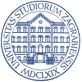 SVEUČILIŠTE U ZAGREBUEkonomski fakultetZAGREB - HRVATSKAUNIVERSITY OF ZAGREBFaculty of Economics & BusinessZAGREB - CROATIA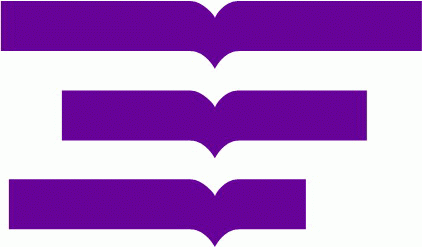 